Name: ____________________________________		-Drops on a Penny-		Section: ____________________Scientific Question:  Does adding soap to the water affect how many drops can fit on the penny? Hypothesis If...(independent variable), then...(dependent variable):  _________________________________________________________________________________________________________________________
__________________________________________________________________________________________________________________________________________________________________________________________________________________________________________________Procedure: Put the penny on the folded paper towel.  Make sure the heads side is facing up.Put the eyedropper in a cup of water.  Squeeze the bulb, and then let go.  This will put water in the dropper.Squeeze the eyedropper so only one drop comes out.  Put the water on the quarter one drop at a time.  Make sure you hold the eyedropper near the penny. Count the drops as you add them to the penny.  Add more drops of water until the water goes over the side of the quarter.  Dry the area; it should not be soaked.  Dry the penny completely.Repeat steps 1-5 of the procedure until all trials have been completed.  Make sure to dry the penny between each trial.  Ask the teacher for the soapy water.  Repeat steps 1-6 of the procedure with soapy water.  Find the average drops that the penny held with and without soap by adding the trials together and dividing by three.  (Trial 1+ Trial 2+ Trial 3+ Trail 4 + Trial 5) ÷ 5=Data TableBackground Information About WaterWater is one of the most important substances on Earth.  It has special properties that make it essential for life.  Water is a universal solvent, which means it is able to dissolve nearly anything.  Water molecules have the ability to stick to other water molecules, due to the partial charges each molecule of H2O.  This property is called cohesion.  Cohesion is the reason water molecules form droplets.  Water has a high surface tension, which means that it takes a bit of force to break through the surface of the water.  This is why a small paperclip and some aquatic insects can float on top of the surface of the water.  Water molecules also have the ability to stick to other things.  This property is called adhesion.  Adhesion is the reason why a straw in a glass is filled to a higher level then the rest of the water in the glass.  Adhesion is also the reason why water will creep up paper towel that only has the corner of it in water.  Analyze resultsWhat is the independent variable? ___________________________________________________________________________________What is the dependent variable? _____________________________________________________________________________________What are you comparing the results of your experiment (what is the control group)?
______________________________________________________________________________________________________________________________________________________________________________________________________________________________________________________Draw conclusions.   Does adding soap to the water affect how many drops can fit on the penny?   Make sure you refer to you data._______________________________________________________________________________________________________________________________________________________________________________________________________________________________________________________________________________________________________________________________________________________________________________________________________________________________________________________________________________________________________________________________________________________________________________________________________________________________________Based on what you read, why are you able to fit so many drops of water on a penny?
_________________________________________________________________________________________________________________________________________________________________________________________________________________________________________________________________________________________________________________________________________________________________________________How does adding soap to the water impact the number of drops of water a penny can hold?  Why do you think the soap affects it?  ____________________________________________________________________________________________________________________________________________________________________________________________________________________________________________________________________________________________________________________________________________________________________________________________________________________________________________________________________________________________________________Create a bar graph of the average number of drops of water the penny held with and without soap.  Remember the independent variable goes on the X-axis and the dependent variable goes on the Y-axis.  Make sure to label each bar and add a title.  
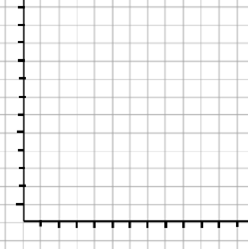 SectionPoint BreakdownTotal PointsTotal PointsHypothesis1 – Uses a if, then format1 – Relates to scientific question2Data Table2 – Has reasonable value for each trial and all trials complete2 – Has correct average for each trial 4Analyze Results2 – Questions 1 & 2: Correctly identified independent and dependent variables2 – Question 3: Correctly identified the control group3 – Question 4: Correctly interprets data from table, supports answer using data, answer is multiple sentences1 – Question 5: Uses proper vocabulary1 – Question 6: Gives plausible explanation, uses sentences6 – Question 7: Correctly labeled axes, accurately represents data, labels each bar, has title15Professionalism2 – Lab group worked together without issue, followed directions, used materials well2Total pointsTotal pointsTotal pointsType of WaterTrial 1  Trial 2 Trial 3 Trail 4Trial 5     Average           Pure WaterSoapy water 